*Si vous souhaitez signer votre engagement au programme de partenariat à l’aide d’une carte de crédit ou de débit, merci d’aller sur ce lien: http://www.aglow.org/give/global-partnership ou appelez Aglow international au (1) 425-775-7282.)Merci de soumettre cette fiche à votre présidente nationale Aglow 	Et auDirecteur  International Aglow des HDI, Dave McDanielAccord de la Présidente Nationale:Accord du Directeur HDI Aglow International:Envoyer la fiche complète par poste ou mail à davemcdaniel@aglow.orgAglow InternationalAttn.: Dave McDaniel, MOI DirectorP O Box 1749Edmonds, WA 98020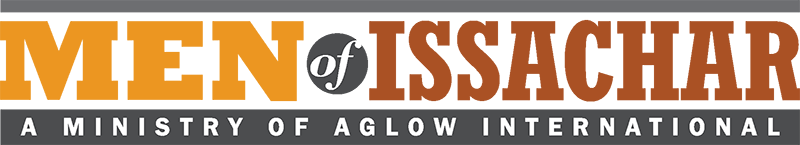 Questionnaire De Leadership HDI(International)Cette fiche sera traitée informatiquement, mais vous pouvez aussi taper vos réponses à la main.Questionnaire De Leadership HDI(International)Cette fiche sera traitée informatiquement, mais vous pouvez aussi taper vos réponses à la main.Questionnaire De Leadership HDI(International)Cette fiche sera traitée informatiquement, mais vous pouvez aussi taper vos réponses à la main.Nom:     	Nom:     	Date:     	Adresse:     	Adresse:     	Ville:     	Nation:     	Code postal:     	Tel Domicile:     	Portable:     	Portable:     	E-mail:     	E-mail:     	 Nouveau Groupe HDIDate de naissance:     	Date de naissance:     	 Groupe HDI Existant	 Leader 	 Co-Leader 	     		(Nom du Groupe)	 Leader 	 Co-Leader 	     		(Nom du Groupe)	 Leader 	 Co-Leader 	     		(Nom du Groupe)J’accepte ces déclarations:	J’ai accepté  Jésus-Christ comme mon Seigneur et Sauveur personnelle.	J’adhère à la Vision et à la déclaration de Mission d’Aglow International: j’adhère à la confession de foi d’Aglow : “ce que nous croyons…” sur le site.	Je vais à l’église régulièrement.	Si j’ai participé à des activités occultes,  j’ai renoncé à ces enseignements et à ces activités et j’ai demandé à Dieu de me pardonner.	J’ai une vie droite et morale selon les principes bibliques trouvés en Galates 5:16-26	J’accepte de devenir partenaire Aglow dans mon pays ou par le biais d’Aglow International.* J’accepte ces déclarations:	J’ai accepté  Jésus-Christ comme mon Seigneur et Sauveur personnelle.	J’adhère à la Vision et à la déclaration de Mission d’Aglow International: j’adhère à la confession de foi d’Aglow : “ce que nous croyons…” sur le site.	Je vais à l’église régulièrement.	Si j’ai participé à des activités occultes,  j’ai renoncé à ces enseignements et à ces activités et j’ai demandé à Dieu de me pardonner.	J’ai une vie droite et morale selon les principes bibliques trouvés en Galates 5:16-26	J’accepte de devenir partenaire Aglow dans mon pays ou par le biais d’Aglow International.* J’accepte ces déclarations:	J’ai accepté  Jésus-Christ comme mon Seigneur et Sauveur personnelle.	J’adhère à la Vision et à la déclaration de Mission d’Aglow International: j’adhère à la confession de foi d’Aglow : “ce que nous croyons…” sur le site.	Je vais à l’église régulièrement.	Si j’ai participé à des activités occultes,  j’ai renoncé à ces enseignements et à ces activités et j’ai demandé à Dieu de me pardonner.	J’ai une vie droite et morale selon les principes bibliques trouvés en Galates 5:16-26	J’accepte de devenir partenaire Aglow dans mon pays ou par le biais d’Aglow International.* Etes-vous baptisé dans le Saint Esprit avec l’évidence du parler en langues?  Oui  NonQuand?      	Quelle église?       	Depuis quand?      	Dénomination     	Avez-vous quelqu’un qui vous encourage régulièrement, un tuteur qui vous reprend si nécessaire (Romains 15:14)?  Oui  NonQuel est votre rapport avec cette personne ?      	Date:Date:Dave McDaniel